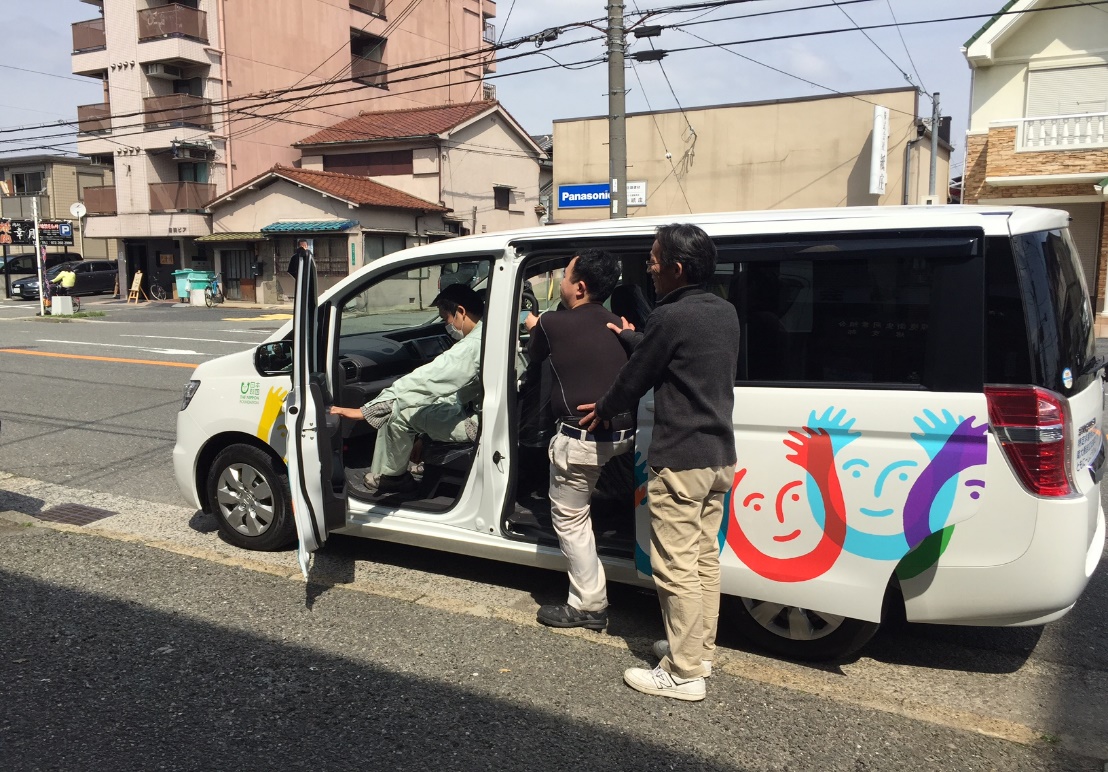 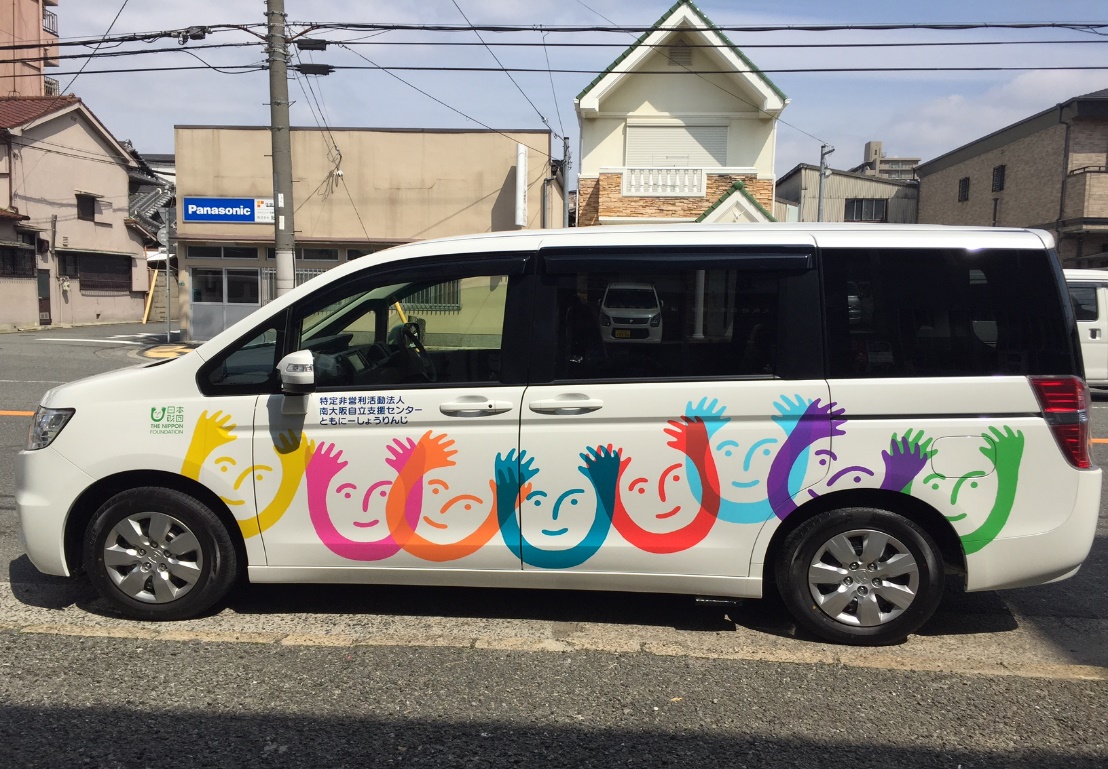 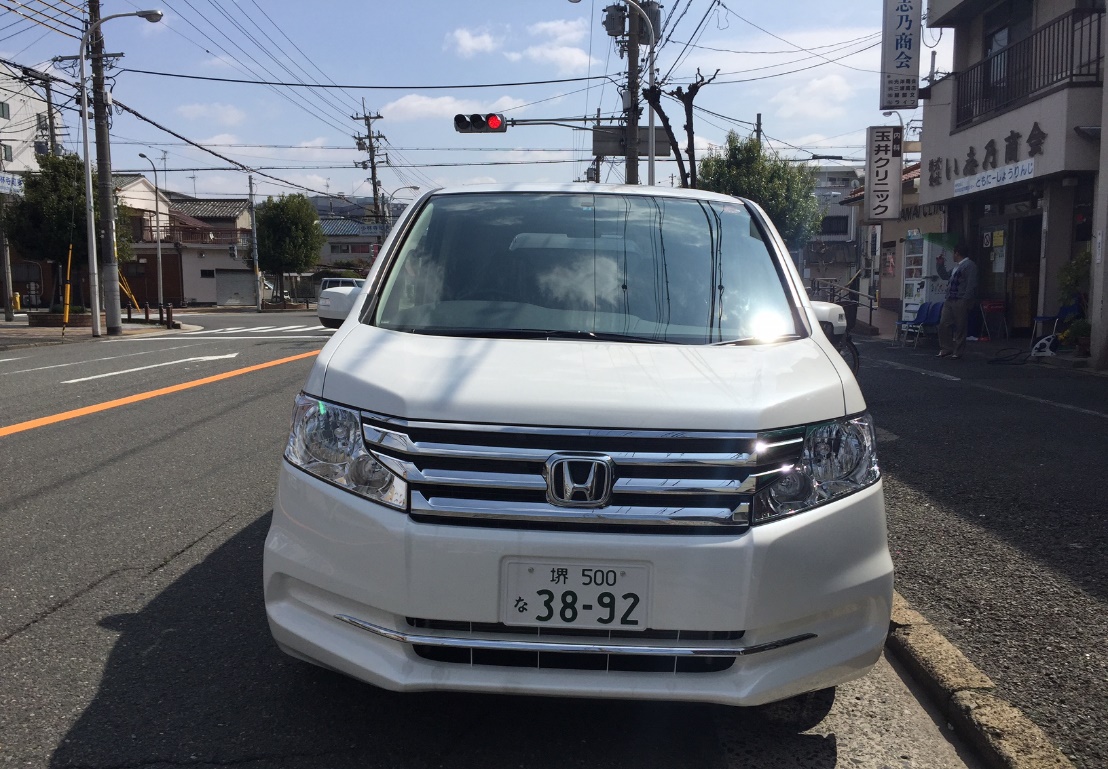 助成事業完了報告書助成事業完了報告書宛　　先： 日本財団宛　　先： 日本財団         会長  笹川　陽平　殿報告日付：　　　　　　年　　　　月　　　　日事業ID：    ２０１４１７４０３６事業名：    送迎車（普通車）  の整備団体ID：    ５０８３９１団体名：特定非営利活動法人南大阪自立支援センター代表者名：　　　理事長　　石野　強　　　　㊞　TEL：　０７２　－　２３８－　４９１５　　　　FAX：　０７２　－　２３８－　８４７３　　　　住 所：〒　５９０－　０９６３　　大阪府堺市堺区少林寺町東2丁2番3号　事業完了日：２０１５　年　３　月　１６　日事業費総額　　　　1,580,000　円事業費総額　　　　1,580,000　円助成金額　  　　　1,260,000　円助成金額　  　　　1,260,000　円事業目標の達成状況：　　当法人には、地域に密着した様々な福祉サービスの提供が求められている。本事業の　実施により、当法人、事業所を利用する障害を持った方々に、より安心、安定したサービスが提供でき、地域福祉の向上に貢献することができる。事業目標の達成状況：　　当法人には、地域に密着した様々な福祉サービスの提供が求められている。本事業の　実施により、当法人、事業所を利用する障害を持った方々に、より安心、安定したサービスが提供でき、地域福祉の向上に貢献することができる。事業成果物：福祉車両事業報告： （１）車 種　　　ホンダ/ステップワゴン　普通車　2WD/AT　ガソリン　8名  １台 （２）使用施設     　大阪府堺市堺区少林寺町東2丁2番3号               　　就労継続支援A,・B型事業所　　ともにーしょうりんじ　　　　　　　　　　　　　　　　　　　　　　　　　　　　　　　　　事務担当者連絡先：　　　　　　　　　　　　　　　　　　　　　　　　　　　　　　　　　　　　　　：＿　　　　　　　　　　　　　　　　　　　　　　　　　　　　　　　　　　　　　　　　電話：　　072-238-4915事業成果物：福祉車両事業報告： （１）車 種　　　ホンダ/ステップワゴン　普通車　2WD/AT　ガソリン　8名  １台 （２）使用施設     　大阪府堺市堺区少林寺町東2丁2番3号               　　就労継続支援A,・B型事業所　　ともにーしょうりんじ　　　　　　　　　　　　　　　　　　　　　　　　　　　　　　　　　事務担当者連絡先：　　　　　　　　　　　　　　　　　　　　　　　　　　　　　　　　　　　　　　：＿　　　　　　　　　　　　　　　　　　　　　　　　　　　　　　　　　　　　　　　　電話：　　072-238-4915